      Обучающиеся МКОУ «Лопуховская СОШ» приняли  участие в проекте "Историческая память"   17-21 ноября 2017 г. в школе прошли  уроки "Живой истории", посвященные памятным датам Сталинградской битвы, а также истории своей малой Родины.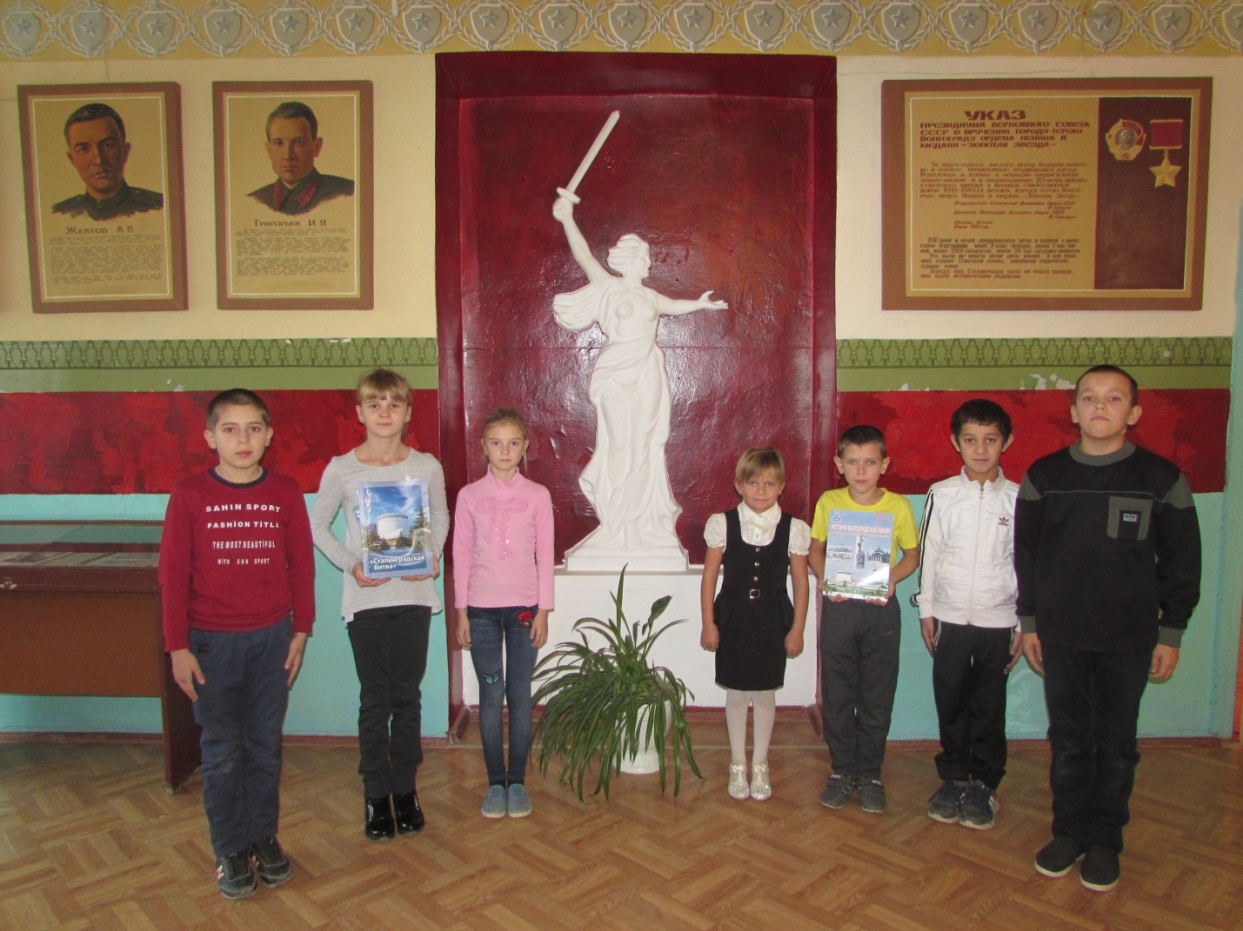 Урок мужества в зале боевой славы «Операция «Уран». Начало коренного перелома»17.11. 2017    Обучающиеся 10 класса подготовили для пятиклассников подробный рассказ о подвиге народа о ходе сражений в период Сталинградской битвы, организовали  просмотр кинофильмов, посвященных Коренному перелому, с последующим обсуждением.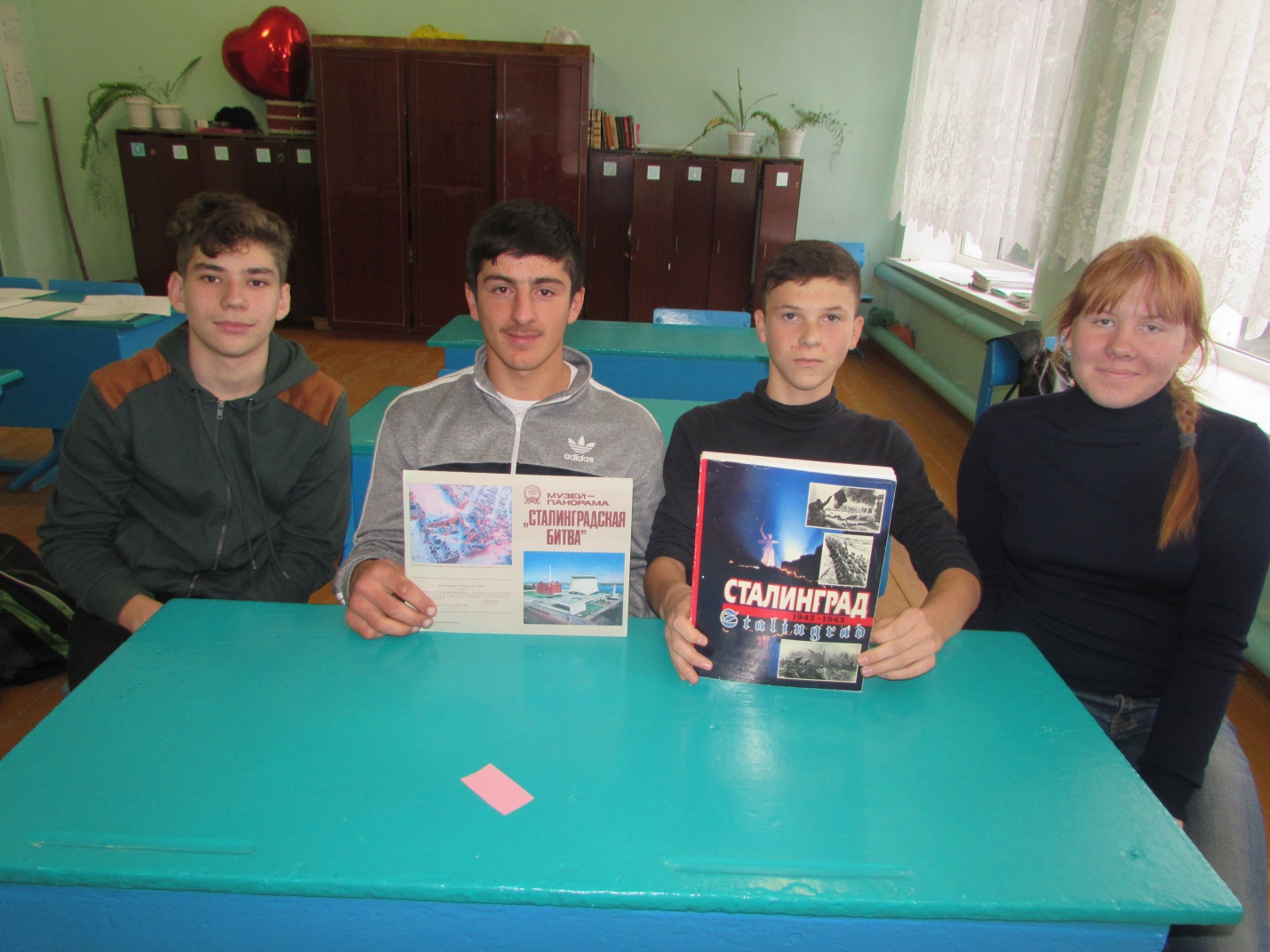 Победители  Игры-Викторины «Битва, изменившая мир»·17.11. 2017.  Обучающиеся 8-9 классов приняли участие в игре – викторине «Битва, изменившая мир», все конкурсы способствовали  формированию  знаний о Сталинградской битве.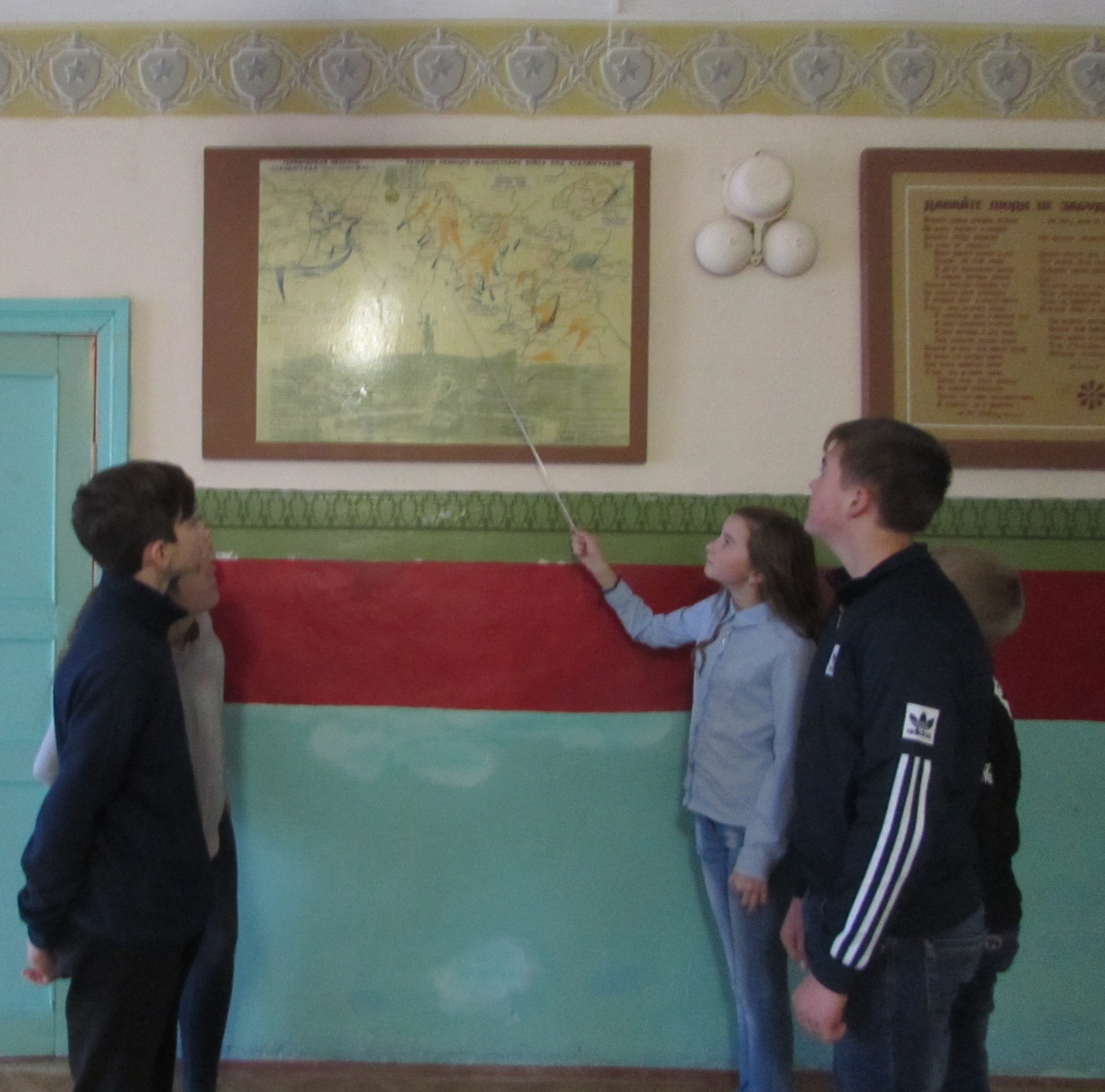 Экскурсия «Но выстоял бессмертный Сталинград…»20.11.17  В 6-7 классах прошла виртуальная экскурсия, которая позволила  учащимся более глубоко  изучить  историю сталинградской битвы. Докладчики в  сообщениях   использовали  мемуарную  литературу.· 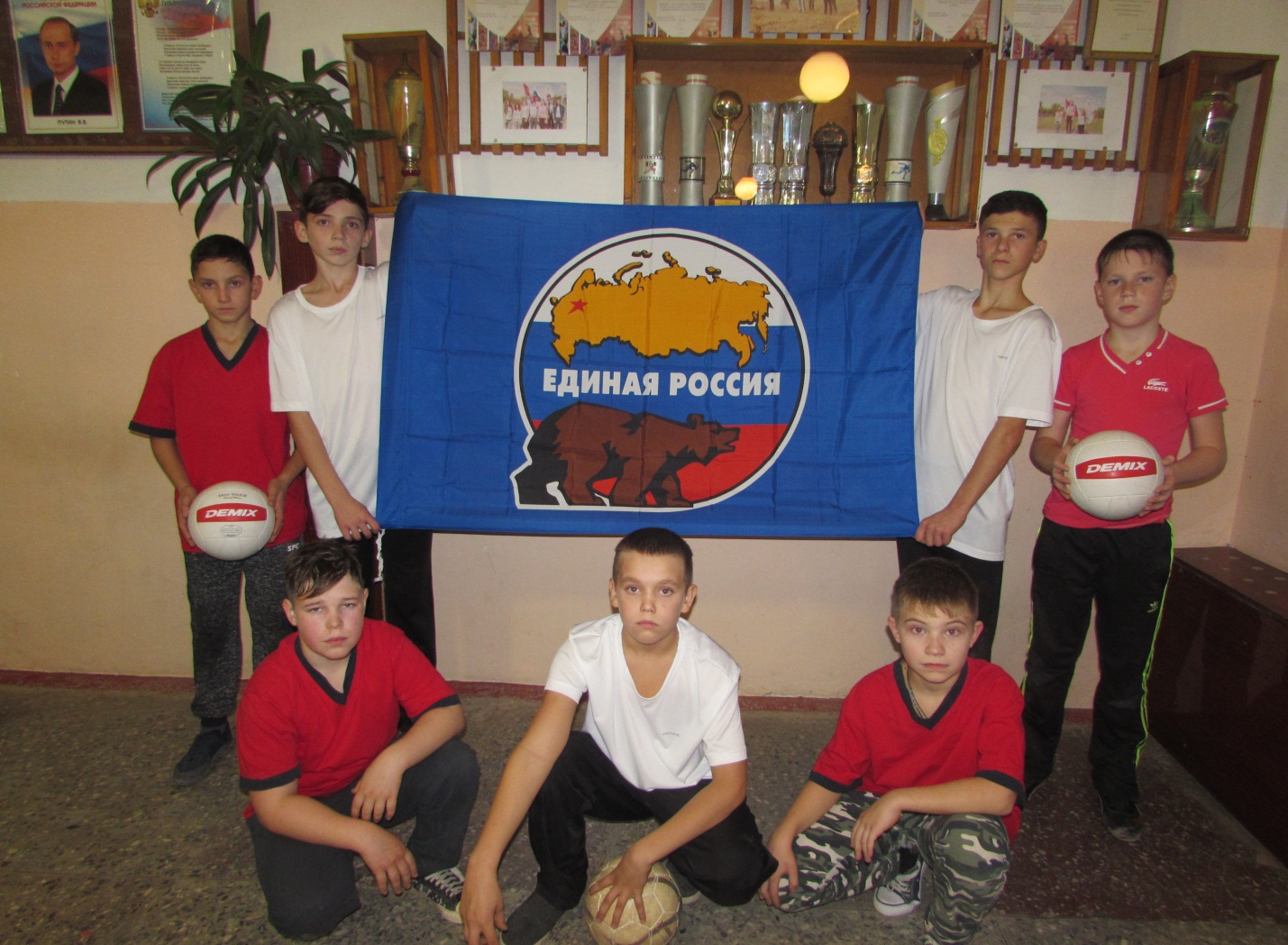 Участники соревнований20.11.2017  в рамках проекта «Историческая память» состоялись соревнования по мини-футболу среди учащихся 5-8 классов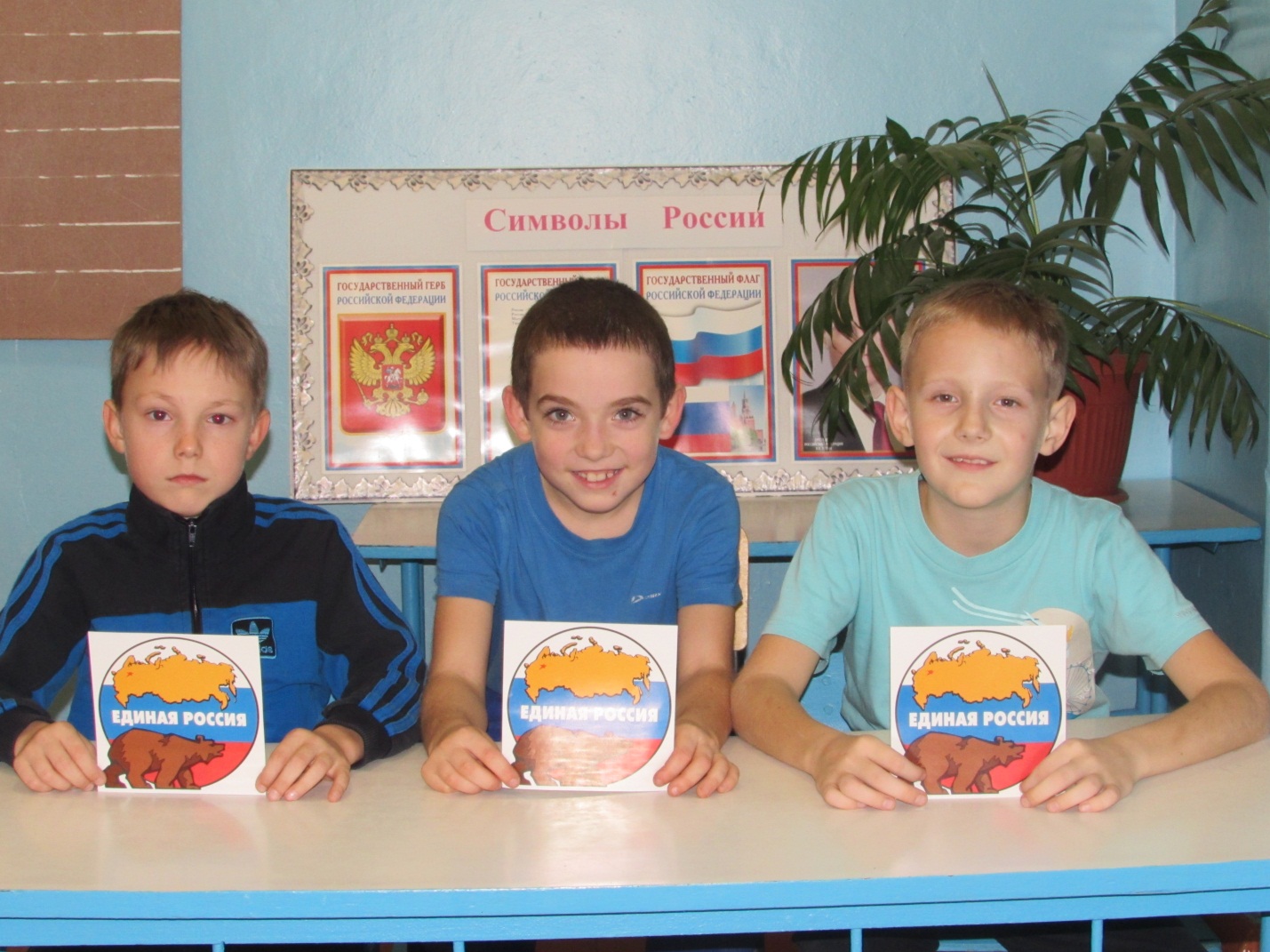 Урок «Живая история» в начальной школе  20.11.2017 у обучающихся 1-4 классов прошёл урок «Живая история», который  содействовал сохранению исторической преемственности поколений, воспитанию бережного отношения к историческому и культурному наследию всех народов России, формированию у школьников   важнейших качеств личности: гражданской позиции, нравственности, патриотизма, чувства долга и личной ответственности за порученное дело.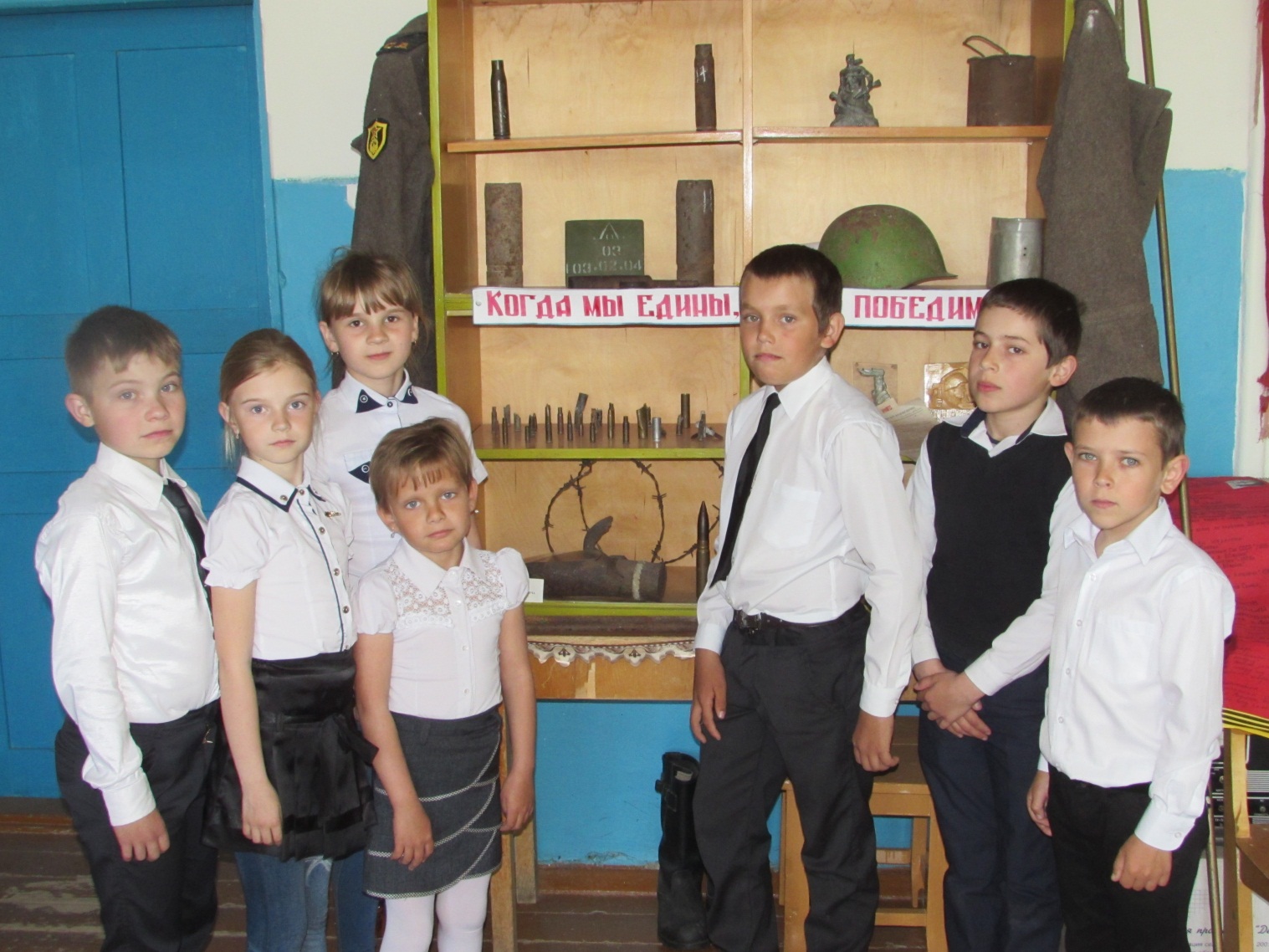 Экскурсия в краеведческий музей     20.11.2017   Была организована экскурсия в школьный краеведческий музей. Обучающиеся слушали рассказы школьников о воспоминаниях родственников, знакомых,  о том, в каких условиях жили люди военных лет, как выглядело их жилище, гардероб, кухня, как они питались, проводили досуг, какое впечатление производили на них письма с фронта… 